Dr. Nicolò Fabbri MD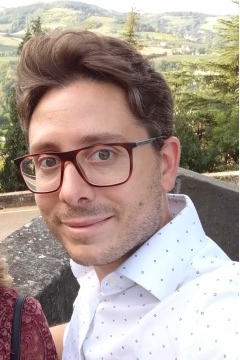 Name: Nicolò Fabbri, MD (General Surgery)Affiliation:Unit of General Surgery, Azienda USL di Ferrara, Delta Hospital, Ferrara, ItalyResearch and Academic Experience:Dr. Fabbri obtained his Medical Doctor degree from the University of Ferrara in 2012 with research on the laparoscopic treatment of gastrointestinal stromal tumors (GIST). He graduated as a General Surgeon in 2019 at the same University, after 6 years of training in S. Anna Hospital, Ferrara, (Italy) with a research on the use of Intraoperative electron radiotherapy (IOERT) for breast cancer in selected patients.Research Area:His main researches are focused on general and thoracic surgery, especially breast cancer and gastrointestinal malignancies. Notably, he published literature reviews on laparoscopy and tumoral pathology of the stomach and gastrointestinal stromal tumors, an overview on breast cancer and researches on perianal fistulaPublished papers: 33SARS-CoV-2 reinfection:two different possible presentations of disease. Our experience in a province of Northern Italy Fabbri Nicolò Greco Salvatore International Journal of Innovative Research in Medical ScienceVol. 5 No. 10 (2020) | Page No.: 479 - 484 https://doi.org/10.23958/ijirms/vol05-i10/976 Elective Cancer Surgery in COVID-19–Free Surgical Pathways During the SARS-CoV-2 Pandemic: An International, Multicenter, Comparative Cohort Study COVIDSurg Collaborative  DOI: 10.1200/JCO.20.01933 Journal of Clinical Oncology 39, no. 1 (January 01, 2021) 66-78.Delaying surgery for patients with a previous SARS-CoV-2 infection. COVIDSurg Collaborative  Br J Surg. 2020 Nov;107(12):e601-e602.doi: 10.1002/bjs.12050. Epub 2020 Sep 25.Emergency surgery in Coronavirus Disease 19 outbreak: has anything changed? single center experience Francesco D'Urbano, Nicolò Fabbri, Margherita Koleva Radica, Eleonora Rossin, Paolo Carcoforo World J Clin Cases 2020 September 6; 8(17): 0-0 DOI: 10.12998/wjcc.v8.i17.0000Risks of COVID-19 transmission in blood and serum during surgery: a prospective cross-sectional study from a single dedicated COVID-19 center Nicolò Fabbri, Eriminio Righini, Laura Cardarelli, Luigi Di Marco, Carlo V. Feo Ann. Ital. Chir 2020Use of Elechtrochemotherapy in symptomatic chest wall recurrence of breast cancer Margherita Koleva Radica, Nicolò Fabbri, Giorgia Sant’Andrea, Simona Bonazza, Antonio Stefanelli, Paolo Carcoforo AME ACR Case Report June 2020. doi: 10.21037/acr-20-54 Case Report of a Voluminous Abdominal GIST of Unknown Origin Manifested with Bleeding in a Young Man: Sincronous Management of the Emergency and Oncological Approach. Silvia Ferro, Nicolò Fabbri, Roberto Galeotti, Elisabetta Salviato, Giorgio Cavallesco, Giancarlo Pansini AME ACR Case Report October 2020. doi: 10.21037/acr-20-70 Mechanical hepaticojejunostomy: can we use a circular stapler as a viable and safe alternative? a retrospective study of a single center Nicolò Fabbri, Silvia Ferro, Francesco Bagolini, Luigi Romeo, Paolo Carcoforo, Cavallesco Giorgio, Giancarlo Pansini Gland Surg. Jul 22, 2020. doi: 10.21037/gs-20-387 Treatment of fistula-in-ano: Outcome comparison between traditional surgery and novel approaches. A retrospective cohort study in a single centerNicolò FABBRİ , Simona ASCANELLİ , Francesco D'URBANO, Giuseppe RESTA , Giorgio CAVALLESCO , Paolo CARCOFORO J Surg Med. 2020;4(7):582-586. DOI: 10.28982/josam.684298 Mortality and pulmonary complications in patients undergoing surgery with perioperative SARS-CoV-2infection: an international cohort study COVIDSurg CollaborativeGroup The Lancet doi.org/10.1016/S0140-6736(20)31182-XShort Communication: Surgical Site Infections in Breast Surgery for Primary Cancer: Could it Lead to Different Oncologic Outcome? The Potential of Administrative Data Flows in the Study of a Large Population Fabbri N Archives of Clinical and Biomedical Research Vol. 4 No. 2 – April 2020. [ISSN 2572-9292].DOI: 10.26502/acbr.501700xxEncapsulating Peritoneal Sclerosis (EPS): Analysis of Current Knowledge in the Literature and Observation of a Suspect CaseS. Ferro  and N. Fabbri  Radiology and Medical Diagnostic Imaging  Volume 3(1): 2-9 doi: 10.31487/j.RDI.2020.01.04 Titanium mesh in chest wall stabilization and reconstruction: a single center experience  Pio Maniscalco, Nicolò Fabbri, Francesco Quarantotto, Nicola Tamburini, Giorgio Cavallesco Curr Chall Thorac Surg 2020;2:13 | http://dx.doi.org/10.21037/ccts.2020.01.02 Metastatic Anal Lesion of Primary Lobular Breast Carcinoma- An Insidious, Rare and Subclinical Progression: Case Report and Review of the Literature Fabbri N, D’Urbano F, Bonazza S, Soliani G, Aisoni F, Pedriali M and Carcoforo PClinical Oncology & Research Volume 3(3): 2-4 doi:10.31487/j.COR.2020.03.12 A Curious Coincidence of 2 Cases of Bouveret Syndrome: Cases Comparison with Clinical and Surgical Observations Koleva Radica Margherita, Fabbri Nicolò, Santandrea Giorgia, Giorgio Soliani, Paolo Carcoforo  Ann Case Report 14: 343. DOI: 10.29011/2574-7754/100343On the role of lipofilling technique in diabetic patients with primary breast cancer: The lack of studies in the literature Fabbri N*, Chiozza M and Carcoforo P  Diabetes Updates, 2020 doi:10.15761/DU.1000138 Volume 6: 1-2Late Epiphrenic-Retroperitoneal Fistula of an Esophageal Diverticulum Ten Years after Surgical Excision: Report of the First Case  Fabbri Nicolò, Ferro S, Pansini G, Quarantotto F, Anania G, Carcoforo P and Cavallesco G  EC Gastroenterology and Digestive System 6.10 (2019): 905-909.Overview on the Role of Breast Conservative Treatments for Early Breast Cancer with Low Risk of Recurrence: History, Standard and Controversies Fabbri N, Bagolini F, Koleva Radica M, Carcoforo P International Journal of Cancer and Genes Volume 1 Issue 1.1001 DOI : https://doi.org/10.31546/IJCG.1001Micro-Fragmented Adipose Tissue: A New Minimally Invasive Method for Treatment of Anal Fistula? A Pilot Study D’Urbano F, Fabbri N, Resta G, Ascanelli S, Ferrocci G, Anania G, Cavallesco G, Carcoforo P J Surg 12: 1224 DOI: 10.29011/2575-9760.001224Splenic Infarction: An Unusual Condition with Numerous Difficult Options: A Case-Report, Literature Review and Surgical Observations. Resta G, Bombardini C, Fabbri N, Giaccari S, Marino S and Anania G  J Clin Case Rep 2019, Vol 9(4): 1232 DOI: 10.4172/2165-7920.10001232A Late Solitary Liver Metastasis from Pleomorphic Salivary Adenoma. An Interesting Diagnosis and a Very Rare Case Report of Successful Surgery with Review of the LiteratureFabbri N., Reale D., Ferrocci G., Ghisellini E.,  Pansini G. 2019 Chirurgia: Edizioni Minerva Medica  DOi: 10.23736/S0394-9508.18.04878-7Surgical Excision of a Tufted Angioma of the Hand in an Adult - A rare Case Report with a Review of Literature Nicolò Fabbri , Francesco Quarantotto , Annalisa Caruso , Elena Montinari , Serena Rubino , Nicola Tamburini , Pio Maniscalco , Giorgio Cavallesco, AME Case Reports 2019 DOI: 10.21037/acr.2019.02.02 Laparoscopic Reversal of Hartmanns Procedure: a Single Centre Experience Resta G., Fabbri N., Marino S., Giaccari S., Tamburini N., Cavallesco G., Anania G. Asian J Endosc Surg. 2018 Dec 13. DOI: 10.1111/ases.12659 Totally laparoscopic approach for a single mesenteric localization of Castelman's disease: state of the art of laparoscopic surgery Fabbri N., Rubino S., Giaccari S., Bombardini C., Santandrea G., Romeo L., Petrarulo F., Pedriali M., Anania G. LESS Laparosc Endosc Surg Sci 2018;25(3):113-116 DOI: 10.14744/less.2018.91885 Commentary: Multidisciplinary Approach to Tumor Pathologies: State of the Art of a Single Center Anania G, Fabbri N, Marino S, Resta G, Giaccari S, Tamburini N, Fiorica F, Cavallesco G. J Lung Health & Dis (2018) 2(3): 14-16 Treatment of colorectal cancer: multidisciplinary approach Anania G, Resta G, Marino S, Fabbri N, Scagliarini L, Marchitelli I, Fiorica F, Cavallesco G. J Gastrointest Cancer. 2018 Apr 14. doi: 10.1007/s12029-018-0100-9 A rare case of intralobar pulmonary sequestration: combined endovascular and video-assisted thoracoscopic approach Fabbri N, Tamburini N, Galeotti R, Quarantotto F, Maniscalco P, Rinaldi R, Salviato E, Cavallesco G. AME Case Reports 2018 , 2:19 ( 06 May 2018 ) Laparoscopic resection of a gastric myoepithelial hamartoma mimicked the clinical presentation of a gastrointestinal stromal tumour: case report and review of literature Santini M, Fabbri N, Tamburini N, Resta G, Bianchini E, Scagliarini L, et al Saudi J Laparosc 2018;3:1-5. A Rare Case of Solitary Rib Metastasis Thirty-Two Years after Resection of Parotid Gland Adenocarcinoma Tamburini N, Nicolò Fabbri N, Fabbri C,Barbetta C, Maniscalco P, Quarantotto F, Rinaldi R, Anania G, Soliani M, Pelucchi S, Cavallesco G. Insights in Chest Diseases 2017 Vol. 2 No. 3:12 Analysis of safety and efficacy of laparoscopic resection for gastrointestinal stromal tumors of the stomach and little bowel: Review of literature Anania G, Fabbri N, Scagliarini S, Santini M, Resta G, Agresta F. Saudi Journal of laparoscopy Year : 2017 | Volume : 2 | Issue : 1 | Page : 3-11 doi: 10.4103/SJL.SJL_5_17 Synchronous pancreatic and pulmonary metastases from solitary fibrous tumor of the pleura: report of a case Tamburini N, Fabbri N, Anania G, Maniscalco P, Quarantotto F, Rinaldi R, Cavallesco G. Tumori. 2016 Dec 19:0. doi: 10.5301/tj.5000592. Laparoscopic resection of a jejunal mesenteric pseudocyst: case report G. Resta, D. TartarinI, N. Fabbri, E. Bianchini, G. Anania Journal of Surgery 2014 Nov-Dec;35(11-12):279-82. Totally laparoscopic resection of a very large gastric GIST Anania G, Dellachiesa L, Fabbri N, Scagliarini L, Ferrocci G, Pezzoli A, Resta G. Journal of Surgery 2013 Jul-Aug;34(7-8):227-30. doi: 10.11138/gchir/2013.34.7.227Book chapter: Special Award (If any): In 2017 won Alberto Barioni Prize established by the Order of Physicians of the Province of Ferrara (Italy) with the following research: "Treatment of perianal fistulas with inoculation of autologous micro fragmented adipose tissue", published in 2019.Any other remarkable point(s)2016 Graduation in clinical ultrasound at the Italian Society of Ultrasound in Medicine and Biology (SIUMB);2018 attended the Unit of Senology of the National Oncological Reference Center of Aviano (Italy) for training on breast surgery;2018 Graduation in Advanced Trauma Life Support (ATLS) (American College of Surgeon);2020 Master on Biostatistics at the University of Padua. During the Covid-19 Outbreak is contributing to several national and international research of Surgery and Clinical Medicine.